AMA-TEXT AVSEENDE HAGLEX AB:S VALVSTÖD - STARFIXKodTextMängdEnhetRevPAPPARATER, LEDNINGAR MM I RÖRSYSTEM ELLER RÖRLEDNINGSNÄTPPANORDNINGAR FÖR FÖRANKRING, EXPANSION, SKYDD M M AV RÖRLEDNINGARPPCRÖRUPPHÄNGNINGSDON, EXPANSIONSELEMENT, RÖRGENOMFÖRINGAR M MPPC.1Fästdon, fixeringar, styrningar m mPPC.11Fästdon till rörledningarHAGLEX AB, Upplandsg. 9, 802 83 GÄVLE. www.haglex.se (Tel: 070-7744646 ) Fabrikattyp StarfixValvstöd/fästdon för montering och fixering av rörledningar från Ø50 – Ø160mm  för ingjutning och upphängning i undertak.
Fästdon är tillverkade i elförzinkad stål eller rostfritt stål.Fästdon bultas /skruvas mot underlag för montage.
Fästdon är stegvist justerbara med snäppfästen om 6mm per steg. Snäppfästen är justerbara efter montage med rör. Fästdon är okänsliga för normaltung gångtrafik vid byggen efter färdigt montage med rör. 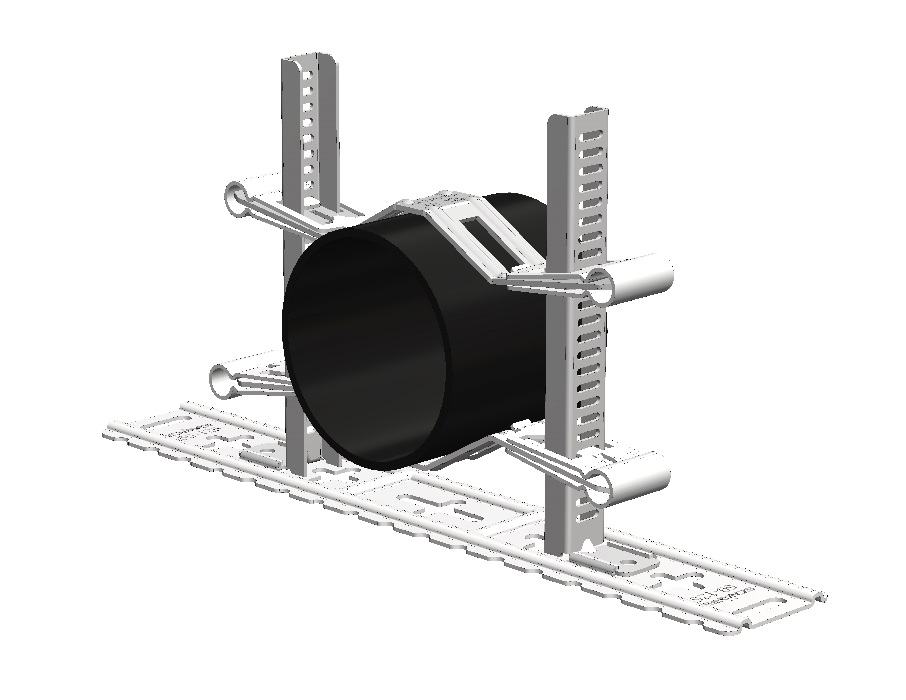 